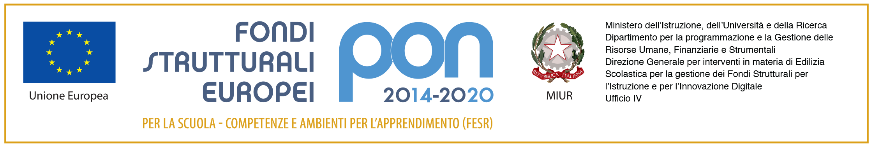 Ministero dell’Istruzione, dell’Università e della RicercaIstituto comprensivo “MARZABOTTO”Via Savona, 135 - 20099 Sesto San Giovannitel. 02-3657501 – 0236575050 (fax)www.icmarzabotto.edu.it email segreteria@icmarzabotto.edu.itCirc n  57                                                                                          Sesto San Giovanni, 30 aprile 2024                                                                                                         A tutti i docenti                                                                                                         della scuola primaria e secondariaOgg : adozione libri di testo 2024-2025Con la nota n. 0006740 del 15.02.24, il Ministero dell’Istruzione ha fornito indicazioni sull’adozione dei libri di testo , rinviando alla nota ministeriale 2581 del 9 aprile 2014 con alcune precisazioni circa la determinazione dei prezzi dei libri di testo nella scuola primaria e dei tetti di spesa nella scuola secondaria (D.M. n. 781/2013). Vista la particolare situazione, salvo particolari e motivati casi (testi fuori produzione, aumento del costo del libro, ecc.) sono da favorire le riconferme dei testi adottati per l’anno in corso. Si invitano i docenti ad effettuare l’eventuale nuova scelta tenendo conto della spesa per le famiglie, del peso dei testi e evitando più possibile frequenti cambi dei testi adottati. Per facilitare la stesura di una progettazione il più possibile condivisa è auspicabile l’adozione di testi condivisi dai docenti della stessa disciplina o ambito disciplinare. In occasione dei Consigli di Classe/Interclasse dedicati ( vedere PAA), i docenti presentano ai genitori i testi che saranno poi proposti al collegio per l’adozione. Le adozioni dei testi scolastici, da effettuarsi nel rispetto dei tetti di spesa stabiliti per le scuole secondarie di primo grado, o l’eventuale scelta di avvalersi di strumenti alternativi ai libri di testo, sono deliberate dal Collegio dei docenti, per l’a.s. 2024/2025, entro la seconda decade del mese di maggio. Il Collegio dei docenti, con motivazione, può superare il tetto di spesa consentito entro il limite massimo del 10%. Si rammenta che il Collegio dei docenti, che si effettuerà il 9 maggio 2024, può confermare i testi scolastici già in uso, oppure procedere a nuove adozioni per le classi I e IV della scuola PRIMARIA, per le classi I della scuola SECONDARIA di primo grado.Scuola primaria  I docenti delle classi quinte propongono i libri per le nuove classi 1^ e i docenti delle classi terze propongono i libri per le classi 4^;  Le nuove adozioni saranno proposte in sede di interclasse alla presenza dei rappresentanti.Tetti di spesa SCUOLA PRIMARIA I prezzi di copertina dei libri di testo della scuola primaria, nella versione on line o mista, sono stabiliti annualmente con decreto ministeriale. In attesa del decreto relativo all’a.s. 2024/20245 si riporta, come riferimento operativo in questa fase, la Tabella A del D.M. n. 91 del 13 aprile 2022  SCUOLA SECONDARIA DI PRIMO GRADO  I tetti di spesa riferiti alla versione on line o mista, entro cui i docenti sono tenuti a mantenere il costo dell’intera dotazione libraria di ciascuna classe della scuola secondaria di primo grado, sono quelli stabiliti nell’Allegato 1 del D.M. n. 43 dell’11 maggio 2012  € 294 per le classi prime;  € 117 per le classi seconde;  € 132 per le classi terze.Ai sensi dell’art.3 del D.M. 781/2013, i citati tetti di spesa sono 1. ridotti del 10% se nella classe considerata tutti i testi adottati sono stati realizzati nella versione cartacea e digitale accompagnata da contenuti digitali integrativi (modalità mista di tipo b – punto 2 dell’allegato al D.M. 781/2013); 2. ridotti del 30% se nella classe considerata tutti i testi adottati sono stati realizzati nella versione digitale accompagnata da contenuti digitali integrativi (modalità digitale di tipo c – punto 2 dell’allegato al D.M. 781/2013).Per agevolare le operazioni, l’AIE mette a disposizione di tutti gli interessati il catalogo aggiornato dei codici ISBN a tredici cifre, dei volumi e dei prezzi, relativi ai libri di testo proposti per l’a.s. 2024/2025. Tale catalogo è consultabile on line, sul sito web http://www.adozioniaie.it.Norme comuni I docenti coordinatori di classe e interclasse , dovranno portare alla segreteria didattica ( SIG:RA ANNA MARIA) l’allegato modello, verificando in particolare prezzi e codici ISBN che possono variare di anno in anno. Tali modelli dovranno essere consegnati  di segreteria TASSATIVAMENTE il giorno successivo alla delibera del Collegio dei docenti , 10 maggio 2024     LA DIRIGENTE SCOLASTICA(Dott.ssa Anna Crovo)Firma autografa sostitutiva dell’indicazionea stampa del nominativo, come previstodall’art. 3, c. 2, D. Lgs. N. 39 /1993 ClasseILibro della Classe prima   € 12,28SussidiarioSussidiario dei linguaggiSussidiario delle disciplineReligione   € 7,55Lingua straniera€ 3,71II€ 17,21€ 5,55III€ 24,59€ 7,42VI€ 15,91€ 19,76€ 7,55€ 7,42V€ 19,30€ 23,02€ 9,28TIPOLOLOGIA DI TESTOLibro di testo in versione cartacea accompagnato da contenuti digitali integrativi (modalità mista di tipo a)TETTI DI SPESATETTI DI SPESATETTI DI SPESATIPOLOLOGIA DI TESTOLibro di testo in versione cartacea accompagnato da contenuti digitali integrativi (modalità mista di tipo a)Classi prime€ 294  Classi seconde  € 117  Classi terze  € 132Libro di testo in versione cartacea e digitale accompagnato da contenuti digitali integrativi (modalità mista di tipo b) (-10%)libro di testo in versione digitale accompagnato da contenuti digitali integrativi (modalità digitale-tipo c) (-30%)Classi prime           Classi seconde         Classi terze€ 264,6                            € 105,3                 € 118,8€ 205,8                            € 81,9                      € 92,4Classi prime           Classi seconde         Classi terze€ 264,6                            € 105,3                 € 118,8€ 205,8                            € 81,9                      € 92,4Classi prime           Classi seconde         Classi terze€ 264,6                            € 105,3                 € 118,8€ 205,8                            € 81,9                      € 92,4